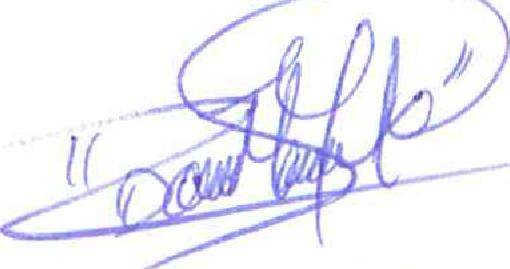 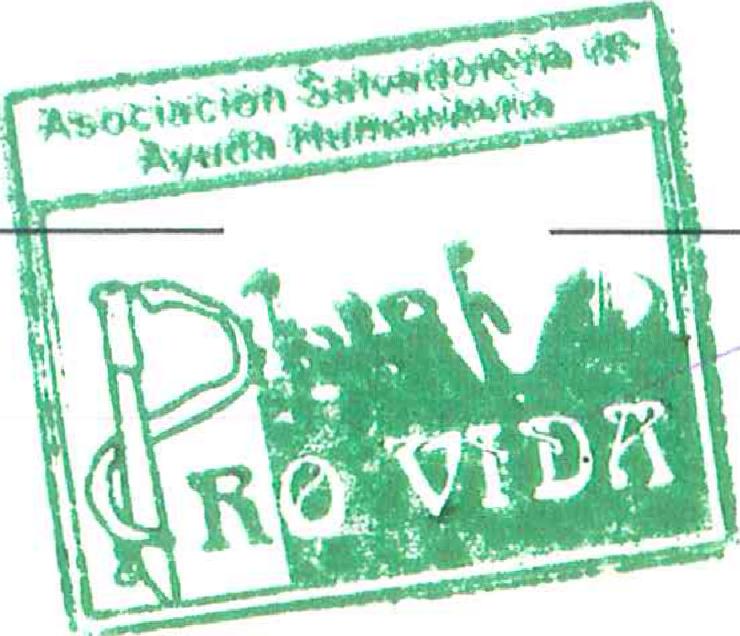 MINISTERIO DE SALUD PUBLICA Y ASISTENCIA SOCIAL
UNIDAD FINANCIERA INSTITUCIONAL
INSTITUCIONES SUBSIDIADASINFORME DE EJECUCIÓN FINANCIERA POR TIPO DE GASTO
(Cifras en Dolares)INSTITUCIÓN: ASOCIACIÓN SALVADOREÑA DE AYUDA HUMANITARIA. PRO-VIDAPERIODO INFORMADO: DEL 01 DE ABRIL AL 30 DE JUNIO DE 2016EJERCICIO FISCAL: 2016No.TIPOS DE GASTOSSALDO

ANTERIORSALDO

ANTERIOR2DO.

DESEMBOLSO2DO.

DESEMBOLSOGASTO

2DO.TRIMESTREGASTO

2DO.TRIMESTREDISPONIBLEDISPONIBLESALDO TRIMESTRE ANTERIOR$36.693,62$36.693,621REMUNERACIONES$ 36.693,62$ 36.693,62$37,362.46$37,362.46$31,778.47$31,778.47$	5,583.99$	5,583.992MEDICAMENTOS$ 36.693,62$ 36.693,62$11,750.00$11,750.00$5,739.14$5,739.14$	6,010.86$	6,010.863INSUMOS MEDICO QUIRURGICO Y DE LABORATORIO$ 36.693,62$ 36.693,62$9,500.00$9,500.00$12,134.00$12,134.00$	(2,634.00)$	(2,634.00)4COMBUSTIBLE Y LUBRICANTES$ 36.693,62$ 36.693,62$2,675.04$2,675.04$800.00$800.00$	1,875.04$	1,875.045LLANTAS Y NEUMATICOS$ 36.693,62$ 36.693,62$480.00$480.00$0.00$0.00$	480.00$	480.006REPUESTOS Y ACCESORIOS$ 36.693,62$ 36.693,62$0.00$0.00$0.00$0.00$	-$	-7PAPELERIA Y UTILES$ 36.693,62$ 36.693,62$385.00$385.00$28.80$28.80$	356.20$	356.208TEXTILES Y VESTUARIO$ 36.693,62$ 36.693,62$412.50$412.50$900.00$900.00$	(487.50)$	(487.50)9ALIMENTOS PARA HUMANOS$ 36.693,62$ 36.693,62$812.50$812.50$646.10$646.10$	166.40$	166.4010MANTENIMIENTO Y REPARACION DE INFRAESTRUCTURA$ 36.693,62$ 36.693,62$0,00$0,00$0.00$0.00$$11MANTENIMIENTO Y REPARACION DE EQUIPO$ 36.693,62$ 36.693,62$1,020.00$1,020.00$2,530.92$2,530.92$	(1,510.92)$	(1,510.92)12VIATICOS Y PASAJES$ 36.693,62$ 36.693,62$4,485.00$4,485.00$3,553.00$3,553.00$	932.00$	932.0013SERVICIOS BASICOS$ 36.693,62$ 36.693,62$0,00$0,00$0,00$0,00$	-$	-14MAQUINARIA Y EQUIPO$ 36.693,62$ 36.693,62$1,257.50$1,257.50$0,00$0,00$	1,257.50$	1,257.5015HOSPEDAJE Y ESTANCIA$ 36.693,62$ 36.693,62$1,472.50$1,472.50$848.40$848.40$	624.10$	624.1016COMUNICACIONES$ 36.693,62$ 36.693,62$412.50$412.50$429.69$429.69$	(17.19)$	(17.19)17GASTO DE SEGUIMIENTO Y MONITOREO DEL PROYECTO$ 36.693,62$ 36.693,62$2,750.00$2,750.00$1,000.00$1,000.00$	1,750.00$	1,750.0018OTROS GASTOS$ 36.693,62$ 36.693,62$225.00$225.00$	225.00$	225.00TOTALTOTALTOTAL$75,000.00$75,000.00$60,388.52$60,388.52$ 51.305,10 